四川巴中国家农业科技园区“十四五”规划和2035年远景目标（征求意见稿）编制单位：四川省农村科技发展中心2021年11月目  录一、规划提要	1（一）规划内容主线	1（二）规划编制的主要依据	2二、园区主要成效与问题	4（一）前阶段主要成效	41．支撑了巴中特色农业产业发展	42．加快了先进适用技术成果转化	53．创新了“四位一体”科技扶贫模式	64．优化了科技创新创业环境	7（二）下阶段需要解决的主要问题	71．核心功能显示度不够	72．主导产业聚焦度不够	83．特色品牌知名度不够	8三、园区提升的必要性与重要性	10（一）巩固拓展脱贫攻坚成果与乡村振兴有效衔接	10（二）建设成渝地区绿色产品供给地	10（三）抢抓四川新一轮科技创新改革机遇	11（四）进一步擦亮巴中特色农业品牌	12（五）推进川陕革命老区高质量发展	13四、提升思路与目标	14（一）总体思路	14（二）建设提升原则	14（三）发展目标	151．2035年远景目标	152．“十四五”时期目标	153．具体提升指标	16五、提升重点布局	18（一）总体布局	18（二）重点项目点位分布	19六、重点任务	21（一）高新农业创新孵化“铸芯”行动	211．增强创新资源聚集与服务能力	212．组建“成渝地区农业产业协作创新联盟”	213．新建“巴字号”智慧农业综合服务中心	224．提升“巴中市绿色农业创新发展研究院”	225．争创“西南特色中药资源国家重点实验室巴中基地”	23（二）山地绿色产品科技示范“强基”行动	231．恩阳芦笋高产高效融合园	232．巴州枳壳全产业链标准化集成园	253．通江银耳绿色健康循环示范园	27（三）农业科技成果转化“落地”行动	281．加强产学研协同转化	282．开展专家院士园区行	293．深化“三区”科技人员服务	294．培育壮大农业科技企业	30（四）科技支撑乡村振兴“兴业”行动	301．打造“科特派创业小镇”	312．建设乡村振兴科技示范基地	313．构建“四川乡村振兴科技在线”巴中运管体系	32（五）科技擦亮特色农业品牌“腾飞”行动	321．做精“中国银耳之乡”	322．做强“中国芦笋之乡”	333．做实“中国枳壳之乡”	334．做优“巴字号”特色品牌	34七、经费与效益概算	36（一）建设投资概算	36（二）资金筹措分析	37（三）预期效益估算	38八、进度安排	39（一）第一阶段：聚资源与强基础	39（二）第二阶段：提质量与增效益	40九、保障措施	42（一）加强组织领导	42（二）强化资源集成	42（三）培优创新环境	43（四）突出激励导向	43（五）落实保障政策	44一、规划提要（一）规划内容主线2016年以来，巴中国家农业科技园区围绕第一阶段的目标任务，扎实推进，支撑了巴中特色农业产业发展，助推了精准脱贫，深刻体现了山地特色农业的科技味道，但随着形势的新发展、政策的新变化、园区管理的新要求，园区迫切需要进一步建设提升，向高质量发展迈进。进一步建设和提升巴中国家农业科技园区是巩固拓展脱贫攻坚成果与乡村振兴有效衔接、抢抓四川新一轮科技创新改革机遇的必然要求，是建设成渝地区绿色产品供给地、进一步擦亮“巴字号”特色农业品牌的创新举措，助力巴中建设“三市两地一枢纽”，对推进川陕革命老区高质量发展具有重要意义。“十四五”期间，园区需要在第一阶段建设的基础上，坚持问题导向，聚焦主导产业，聚焦主要领域，聚焦主要项目，围绕“12345”这条主线进行提升：“1”指园区紧紧围绕为发展现代山地高效特色农业提供“科技芯”这一目标。“2”指园区按照在延续第一阶段总体布局的基础上，按照重点提升区、带动提升区“两区协同”的方式推进。“3”指重点建设“新三园”（恩阳芦笋高产高效融合园、巴州枳壳全产业链标准化集成园、通江银耳绿色健康循环示范园），在延续中集中科技资源，聚焦芦笋、枳壳、银耳三业，一园一产，带动“八品”。“4”指园区建设提升的四个愿景（成渝地区绿色产品供给地和产业协作配套基地、擦亮“巴字号”特色农业的引领高地、科技特派员农村科技创新创业的典范、巩固拓展脱贫攻坚成果与乡村振兴有效衔接的科技样板）。“5”指大力实施“五大提升行动”（高新农业创新孵化“铸芯”行动、山地绿色产品科技示范“强基”行动、农业科技成果转化“落地”行动、科技支撑乡村振兴“兴业”行动、科技擦亮特色农业品牌“腾飞”行动）。在维持园区原规划空间布局基础上，“十四五”期间重点实施20项重点项目。通过五年建设，园区建成各类创新创业平台30个，省级以上龙头企业超过50家，涉农高新技术企业达到30家，累计推广应用农业新品种、新技术30-50项，园区综合产值将突破100亿元。（二）规划编制的主要依据《国家农业科技园区发展规划（20182025年）》《国家农业科技园区管理办法》《中共四川省委关于深入推进创新驱动引领高质量发展的决定》《中共四川省委、四川省人民政府关于实现巩固拓展脱贫攻坚成果同乡村振兴有效衔接的实施意见》《四川省“十四五”特殊类型地区振兴发展规划》《四川省“十四五”推进农业农村现代化规划》巴中市委四届十二次全会《巴中市国民经济和社会发展第十四个五年规划和二○三五年远景目标纲要》《四川巴中国家农业科技园区总体规划（2016-2020年）》《巴中市“十四五”科技创新规划》《巴中市“十四五”推进农业农村现代化规划》《巴中市中医药产业发展规划（20202030年）》《关于加快建设现代山地高效特色农业的实施意见》除此以外，本规划还参考了有关区县“十四五”科技创新规划、有关产业专项规划以及巴中国家农业科技园区历年的监测材料。二、园区主要成效与问题（一）前阶段主要成效2016年以来，巴中国家农业科技园区紧紧围绕“山区特色健康产业的创新高地”的发展定位，狠抓“一芯三园八基地”重点任务，做出了示范效应，深刻体现了山地特色农业的科技味道。在科技部公布的第七批国家农业科技园区验收结果中（共77个园区通过验收），巴中排名四川省第1位、全国第11位，园区科技特派员与“星创天地”工作在全国做出了典范，充分发挥了“国字号”农业科技园区的功能。1．支撑了巴中特色农业产业发展——壮大特色产业。立足巴中独特生态资源禀赋，通过产学研合作、引进聚集企业、示范推广技术标准，促进“有机菌菜、道地巴药、生态养殖、高山茶果”等特色优势产业发展壮大，建设核心区2.11万亩，“四业八品”示范区累计发展到31.2万亩，初步形成了“绿色、生态、有机”山地绿色农业产业体系，为园区提升创造了良好基础。——打造特色品牌。健全“政府支持、市场主导、企业主体、市场运作、协会管理”农产品品牌建设机制，打造了“巴食巴适”、“巴中云顶”等一批产业公共品牌及“通江银耳”、“恩阳芦笋”、“南江黄羊”、“青峪猪”等优势特色品牌。“三品一标”农产品252个，其中无公害农产品98个，绿色食品77个，有机食品71个，地理标志6个。——支撑农业经济。立足主导产业，利用丰富独特的生态文旅资源，延伸特色种业、农产品加工、休闲观光旅游等产业链条，提高农业附加价值，推动实现三产融合发展。到2020年末，园区实现综合产值92.65亿元，有力支撑了地方农业经济发展。2．加快了先进适用技术成果转化——院（校）地合作。与西南大学、四川农业大学、四川省农科院、中国农业大学等高校及科研院所合作，共建共享技术研发平台。建成省级以上科技平台6个、院士（专家）工作站20个、农产品检验检测中心3家，柔性引进高校、科研单位科技人员125人次。2019-2020年，园区获得授权专利275件，其中，发明专利24件。——转化载体。建成创新创业示范基地4个，孵化培育企业主体44家（其中高新技术企业10家），建设国家级星创天地9家、众创空间4家，组建创业团队61家。建设四川巴中国家农业科技园区网站、微信公众平台，充分发挥园区总部创新创业服务功能，为创新创业提供政策、项目、投融资等综合服务。选派科技特派员195人，组建科技特派团25个，实现了园区产业全覆盖。——技术交易。建立“巴中市科技成果发布与技术市场交易平台”，面向整个园区、全市专业技术人员和涉农服务人员发布最适用、最快捷、最有效的农技、市场等服务信息，促进科技成果落地转化。2016年以来，园区引进、示范、推广100余项适合山地绿色农业生产的新品种新技术，并有6项技术通过熟化再创新获得省部级科技奖。3．创新了“四位一体”科技扶贫模式——科技特派员创业扶贫。构建“总部服务+科技特派员+专业合作社+巴山新居+贫困农户”的科技特派员创业扶贫新机制。科技特派员以农村为创新实践地，以农地为创业阵地，参与实施科技开发项目52项，承包经济实体75个，技术入股经济实体50个，实现新增产值19.26亿元。——科技扶贫项目扶贫。争取国、省科技扶贫产业类项目7项，获专项资金支持330万元，建立通江银耳、青峪猪科技扶贫产业示范基地5个，项目直接带动16个贫困村、135户、473名贫困人口实现精准脱贫。同时，园区通过实施科技扶贫项目，以企业、合作社、种养大户、家庭农场等新型经营主体为纽带，解决了5000余名农民就业，间接带动3.12万人实现精准脱贫。——农村信息化扶贫。建立“四川科技扶贫在线”运营中心6个，搭建科技扶贫驿站80个，入库农业专家1983人、信息员8340人，平台咨询总量23511条，有效解决了贫困地区农业产业技术需求；围绕“四川科技扶贫在线”平台，开展专家、信息员培训1852人次。——农民科技培训扶贫。立足园区带动贫困村产业发展科技需求，组织科技特派团开展特色产业技术培训12期，培训农村实用技术人才399人；聘请专家到产业现场开展培训，培训种养大户、农户、技术带头人、科技人员等5万余人次，提高了贫困户的科学种养殖水平。4．优化了科技创新创业环境——充实基层科技部门职能。成立了园区管委会，园区按照“一芯三园八基地”总体布局，加强各功能区、产业区联动的发展，聚焦了基层科技工作重心，稳定了一批科技服务人员，充实了基层科技职能。——聚集企业主体。构建了科技企业“微成长、小升高、高壮大”的梯次培育机制与发展基础，入驻龙头企业81家，培育市级以上龙头企业36家，培育涉农高新技术企业17家，开发高新技术产品25项，2020年高新技术企业产值15.2亿元，带动相关产业形成产值36.58亿元。——科技研发投入。加大研发投入，整合资金推动园区发展。2019-2020年，园区R&D总投入达到2.62亿元，其中，政府科研项目投入资金2990万元，企业自主研发项目投入资金15460.6万元，配套设施的投入4325.2万元，科研人员经费投入3470.1万元。（二）下阶段需要解决的主要问题1．主导产业聚焦度不够2018年，国家科技部出台了新的国家级农业科技园区管理办法，明确了新的要求，其中，对于主导产业要求应集中，且不超过3个。巴中国家农业科技园区规划启动于2015年，定稿于2016年，园区主导产业不突出的问题日益显现，主要表现在以下方面：第一，科技资源十分有限，在有限的科技资源中又难以形成合力，支持分散，做不强企业，做不大产业，做不响品牌，做不忧环境；第二，“四业”齐步、“八品”同步的建设模式，符合园区起步阶段的一般规律，为进一步提升建设园区提供了实践参考，但随着园区的进一步发展，这也暴露出重点不突出的问题；第三，示范带动是园区的主要功能，这就需要打造数个能够深刻体现科技味道的重点、亮点、看点，否则就达不到预期效果，齐头并进的方式不利于充分发挥园区的示范效应。2．核心功能显示度不够园区在推进上一阶段工作中，确立了“一芯三园八基地”的重点任务，与园区建设核心区、示范区、辐射区的基本要求一致，取得了较为显著的成效和进展。然而，“一芯”作为园区核心区的核心功能，其作用发挥不够充分，主要表现在以下方面：第一，企业、平台等创新资源聚集不够，已聚集资源中的创新能力不强，园区发展面临企业主体“量不多、质不优”的双重压力；第二，第一阶段注重于技术创新与运用方面，但随着园区发展需要更高层次的创新，需要包含技术创新、服务创新、制度创新、产品创新等各个方面，园区综合创新能力明显不足；第三，“一芯”除了综合创新功能外，还应该兼具科技培训、科普宣传、产品与服务展示、信息化指挥等补充功能，才能满足乡村振兴的新要求。3．特色品牌知名度不够巴中市地处秦岭淮河南北分界线以南，森林覆盖率63%，空气质量优良率96.7%，是“国家森林城市”，具有大力发展山地特色农业的自然禀赋和基础。然而，受发展基础、思想观念、科技能力等多方面影响，巴中山地特色农业的标签贴贴上去了，但品牌没有打响，园区为其提供的科技支撑还不够，主要表现在以下方面：第一，园区侧重生产环节的技术支持，全产业链的整体思考不足；第二，园区在开展示范转化活动中，还没有很好与产业实际需求紧密结合，部分技术的精准度不够，创新、引进、示范、转化环节还不能完全满足山地特色农业的需求；第三，科技资源分散支持，不利于集中力量办大事，不利于一个问题一个问题突破，不利于一个品牌一个品牌打造，从而导致了“中国银耳之乡”、“中国富硒茶之乡”、“中国南江黄羊之乡”等没有做大、做精、做强、做响，还需大力提升园区的品牌效应。三、园区提升的必要性与重要性（一）巩固拓展脱贫攻坚成果与乡村振兴有效衔接打赢脱贫攻坚战、全面建成小康社会后，党中央提出要进一步巩固拓展脱贫攻坚成果，接续推动脱贫地区发展和乡村全面振兴。《中共四川省委、四川省人民政府关于实现巩固拓展脱贫攻坚成果同乡村振兴有效衔接的实施意见》明确要“持续加大对原深度贫困地区和秦巴山腹地所在市中经济发展条件较差、巩固拓展脱贫攻坚成果任务较重的县（市、区）的支持力度”，并要“在科技园（示范基地）”等方面继续优先支持脱贫县。巴中市通江县、平昌县是四川省省级乡村振兴重点帮扶县，全市有174个省级乡村振兴重点帮扶村，巴州区、恩阳区、南江县为欠发达地区，进一步提升建设巴中国家农业科技园区是落实宏观政策的必然要求，园区建设提升、服务提质意义重大。同时，巴中国家农业科技园区“十三五”以来，初步探索出“特派员创业扶贫+项目带动扶贫+信息化服务扶贫+技术培训扶贫”的扶贫模式，为精准扶贫提供了科技样板，也为科技助推乡村振兴奠定了基础，深入推进巴中国家农业科技园区建设也是推进巩固拓展脱贫攻坚成果与乡村振兴有效衔接的有效路径。（二）建设成渝地区绿色产品供给地成渝地区双城经济圈建设是习近平总书记亲自谋划、亲自部署、亲自推动的重大区域发展战略。《成渝地区双城经济圈建设规划纲要》明确提出“建设现代高效特色农业带”目标，《中共四川省委关于深入贯彻习近平总书记重要讲话精神、加快推动成渝地区双城经济圈建设的决定》明确提出“支持巴中建设成渝地区绿色产品供给地和产业协作配套基地”。巴中是成渝北翼的重要节点，是成都、重庆、西安三大都市圈的几何中心，且巴中农业特色资源富集、生态条件优良，具备独特的区位优势和资源优势。“十四五”时期，巴中提出建设成渝地区“成渝地区北向重要门户枢纽、绿色产品供给地和产业协作配套基地”的总体发展定位，其中绿色产品供给地的表现形式就是发展现代山地高效特色农业。“十三五”以来，巴中国家农业科技园区按照“绿色、生态、有机”的支撑方向，促进了有机菌菜、道地巴药、生态养殖、高山茶果等特色产业发展，为打造成渝地区绿色产品供给地打下了坚实的基础，“十四五”时期还需要进一步聚集现代山地高效特色农业，持续发力、久久为功，为建设成渝地区绿色产品供给地和产业协作配套基地提供科技支撑。（三）抢抓四川新一轮科技创新改革机遇党的十八大以来，以习近平同志为核心的党中央把创新驱动发展上升为国家战略，科技创新的战略地位和作用越来越突出。四川省委十一届九次全会出台了《中共四川省委关于深入推进创新驱动引领高质量发展的决定》，坚持创新在现代化建设全局中的核心地位，同时，该决定明确指出“打造一批国家和省级农业科技园区，支持有条件的地方创建国家农业高新技术产业示范区、国家现代农业产业科技创新中心。”四川省科技厅、农业农村厅《关于实施乡村振兴农业科技行动的意见》将“农业科技园区作为乡村振兴的重要农业创新平台”。由此可见，在四川新一轮科技创新改革中，农业科技园区占有重要的地位，是农村科技落地的重要抓手。深入推进巴中国家农业科技园区建设，一可凸显科技创新对现代农业的支撑引领作用，二可加快推进“创新最初一公里”与“转化最后一公里”的有效对接，三可切实聚集科技资源、培育壮大创新型市场主体，四可通过实施科技特派员制度让“人才是第一资源”的理念在农业农村得到深刻体现。（四）进一步擦亮巴中特色农业品牌巴中立足独特的生态资源禀赋，大力发展山地特色健康产业，先后取得了“中国银耳之乡、中国金银花之乡、中国核桃之乡、中国南江黄羊之乡、中国芦笋之乡”等荣誉，通江银耳、恩阳芦笋、南江黄羊等特色品牌具备了打造知名品牌的产业基础，但从产业高质量发展、形成知名品牌的角度分析，巴中园区现有产业面临规模小、分布散、附加值低、企业主体不强、技术支撑不精准等问题，迫切需要在前阶段“重面”的基础上“提质”。《四川省“十四五”推进农业农村现代化规划》提出“推进质量兴农、绿色兴农、品牌强农”举措，规划了10大优势特包产业布局，其中，恩阳区入选蔬菜生产重点县目录，巴州区入选中药材生产重点县目录，通江县入选食用菌生产重点县目录。这是园区提质的重要政策机遇。园区在“十四五”提质建设中，有必要进一步集聚科技资源，突出恩阳芦笋、通江银耳、巴州中药材等重点产业，推进品种培优、品质提升、品牌打造和标准化生产，提升农产品质量效益和竞争力，推进擦亮“巴字号”特色农业品牌。（五）推进川陕革命老区高质量发展巴中是川陕革命老区核心区域、原川陕苏区中心城市和秦巴山片区中心城市，也是四川省委、省政府确定的川陕革命老区振兴发展示范市、川陕革命老区核心城市高质量发展试点市。2021年1月24日，国务院印发《关于新时代支持革命老区振兴发展的意见》，支持推进川陕革命老区高质量发展。2021年8月，四川省政府出台《四川省“十四五”特殊类型地区振兴发展规划》，在川陕革命老区明确了巴中市的建设任务包括“建设全国革命老区振兴发展示范市”、“建设特色农产品供应基地”以及“支持蔬菜、食用菌、道地中药材等特色农业发展”等内容。巴中国家农业科技园区进一步提升，对于落实川陕甘革命老区高质量发展政策意义重大，发展园区、发展产业是“让老区人民过上更加富裕幸福的生活”的重要途径。四、提升思路与目标（一）总体思路抓住巴中位于成渝地区北向重要门户枢纽的区位优势，深入践行绿色发展理念，深入实施创新驱动发展战略，立足现有基础，突出重点特色，紧紧围绕为发展现代山地高效特色农业提供“科技芯”的提升目标，按照“一芯引领、三园强基、八品带动”的提升思路，重点提升区、带动提升区协同推进，大力实施“五大提升行动”（高新农业创新孵化“铸芯”行动、山地绿色产品科技示范“强基”行动、农业科技成果转化“落地”行动、科技支撑乡村振兴“兴业”行动、科技擦亮特色农业品牌“腾飞”行动），将园区升级成为成渝地区绿色产品供给地和产业协作配套基地、擦亮“巴字号”特色农业的引领高地、科技特派员农村科技创新创业的典范、巩固拓展脱贫攻坚成果与乡村振兴有效衔接的科技样板。（二）建设提升原则——延续提升，突出特色。延续原巴中国家农业科技园区规划空间、功能、管理等基本布局，在此基础上根据工作进展、宏观政策变化、乡村振兴科技需要，进一步强化绿色发展理念，进一步突出山地高效农业，将“一芯”的内涵提升为现代山地高效特色农业“科技芯”。——集中资源，重点突破。原规划于2016年编制完成，2018年国家农业科技园区管理办法提出了聚焦主导产业等若干新要求，“十四五”时期需要集中资源，更加重视“一芯”功能区，在芦笋、枳壳、银耳三大主导产业上取得突破，并以此为基础积极打造“新三园”。——分层推进，强化引领。在园区起步发展阶段采取“一芯三园八基地”联动推进的方式符合园区起步阶段发展实际，“十四五”园区已进入提质增效的阶段，需要结合产业基础，分阶段、分层次、分重点推进现代山地高效特色农业，进一步强化科技对产业的支撑引领作用，进一步强化园区对全市农业产业的支撑作用。（三）发展目标1．2035年远景目标到2035年，园区农村创新创业、成果展示示范、成果转化推广、职业农民培训等功能进一步凸显，“产业突出、特色明显、支撑有力”的发展格局进一步深化，园区成为巩固拓展脱贫攻坚成果与乡村振兴有效衔接的科技样板；园区农业绿色、高效生产技术得到深入应用，成为巴中市深入践行绿色发展理念、深入实施创新驱动发展战略的重要载体，成为“现代山地高效特色农业”的重要引擎；园区“五大行动”取得显著进展，园区将为巴中市打造成渝地区绿色产品供给地和产业协作配套基地提供重要科技支撑，为擦亮“巴字号”特色农业品牌插上了科技翅膀。2．“十四五”时期目标——创新能力大幅提升。切实加大农业科技资源的整合力度，聚焦优势，围绕主导产业发展建设、建成一批资源集聚的农业创新平台，突破一批制约主导产业发展的技术瓶颈。到2025年，涉农高新技术企业达到30家，核心区规上企业R&D投入占主营业务收入比重达到1.2%以上。——成果转化成效显著。完善“创新-转化-示范-推广”科技成果转化链，围绕现代山地高效特色农业的技术需求，进一步强化创新成果的应用，更加注重技术实用性，成为川东地区农业科技创新资源的重要集散地。到2025年，累计推广应用农业新品种、新技术30-50项。——主导产业展翅引领。坚持问题导向和市场导向，重点培育引领山地高效特色农业的代表产业，重点培育引领代表产业的龙头企业，创建一批现代农业高端产业和知名品牌，特色蔬菜（芦笋）、中药材、银耳等产业成为地方经济重要增长动力。到2025年，省级以上龙头企业超过50家，主导产业综合产值突破100亿元。——乡村振兴赋能提速。初步探索出以园区为载体、平台为支撑、示范为手段的科技支撑乡村振兴路径，绿色发展和人文生态建设成效显著，园区成为产城镇村融合发展与科技支撑乡村振兴的典型示范。到2025年，园区核心区直接带动农民收入增长30%以上。3．“十四五”具体提升指标在国家农业科技园区考核指标的框架下，结合巴中实际，围绕“创新转化与创业孵化、产业发展与经济增长、示范推广和区域带动、绿色发展和人文生态”等四方面设置了14项提升指标，基数值为2020年值，提升值为2025年值。具体指标如下表所示：表4-1  园区建设提升发展指标注：此表以国家农业科技园区考核指标为主。五、提升重点布局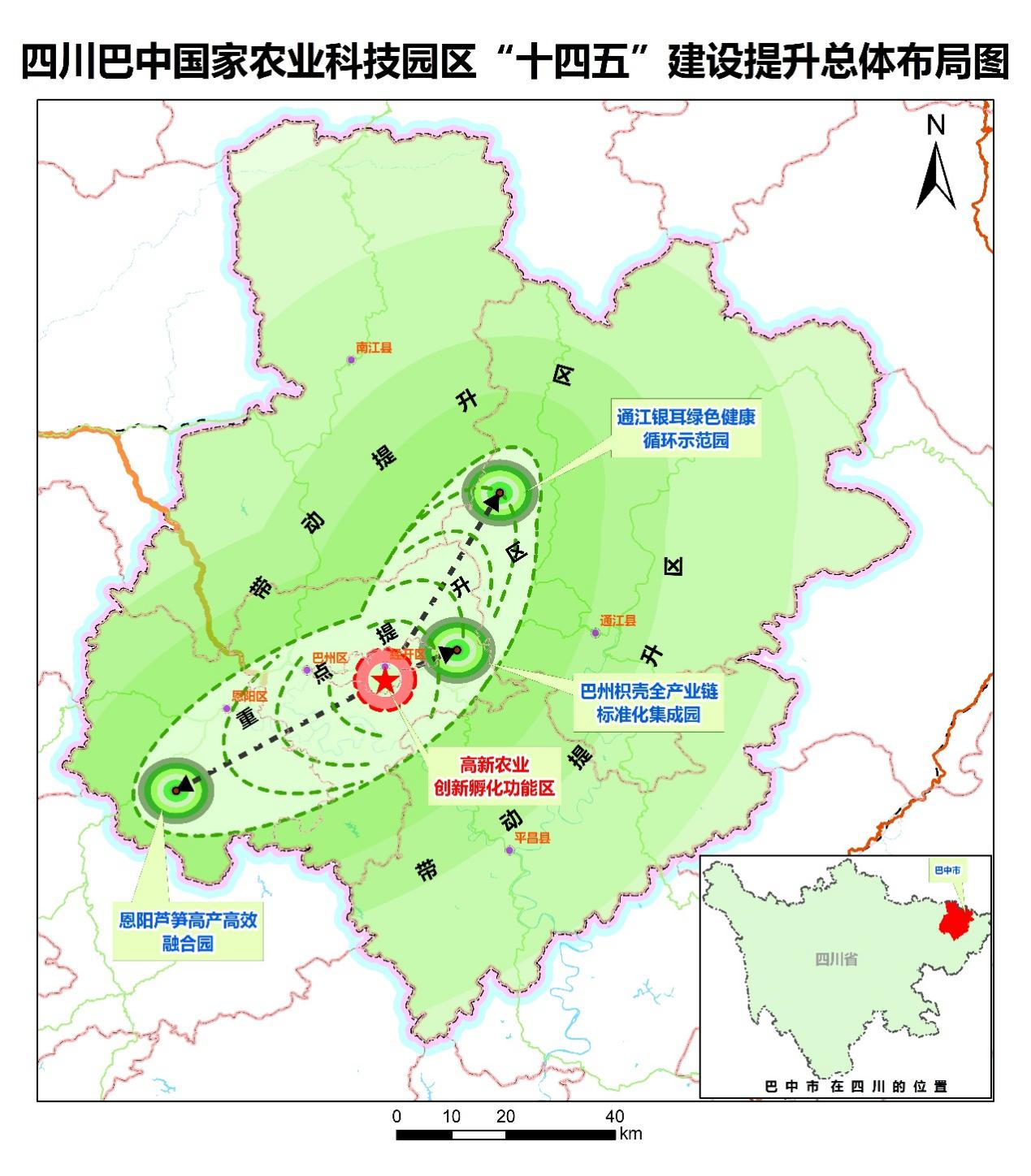 （一）总体布局进一步聚焦现代山地高效特色农业发展目标，按照重点提升区、带动提升区“两区”协同推进。其中，重点提升区承担资源聚集、平台建设、窗口服务、创新创业、精品示范、品牌打造、成渝协同、三产融合等功能，主要提升“一芯三园”；带动提升区承担基地建设、技术示范与扩散、品牌示范、农民培训、产业辐射等功能，主要带动“八品”。（二）重点项目点位分布园区按照“一芯引领、三园强基、八品带动”的思路进行提升布局，集中科技资源重点推进以下项目：（1）“一芯”指现代山地高效特色农业“科技芯”（高新农业创新孵化功能区）。重点推进组建成渝地区农业产业协作创新联盟、新建“巴字号”智慧农业综合服务中心、提升巴中市绿色农业创新发展研究院、争创西南特色中药资源国家重点实验室巴中基地等项目。（2）“三园”指恩阳芦笋高产高效融合园（简称融合园）、巴州枳壳全产业链标准化集成园（简称集成园）、通江银耳绿色健康循环示范园（简称示范园）。——围绕芦笋产业发展，融合园重点推进芦笋工程技术研究中心、芦笋品比试验基地、芦笋标准化种植基地、果蔬共享厂房、芦笋科特派创业小镇等项目。——围绕枳壳产业发展，集成园重点推进枳壳产业技术研究院、枳壳智能育苗示范基地、枳壳标准化种植基地、中药材产地初加工中心、中药材科普示范基地、枳壳科特派创业小镇等项目。——围绕银耳产业发展，示范园重点推进通江银耳工程技术研究中心、通江银耳种源保护基地、通江银耳全产业链循环生产示范基地、通江银耳智慧园、银耳科特派创业小镇等项目。（3）“八品带动”指在强化“一芯三园”的基础上，带动通江银耳、芦笋、枳壳、高山茶、核桃、南江黄羊、青峪猪、金银花等“八品”，既突出重点又储备动能，用新“一芯三园八品”支撑现代山地高效特色农业发展。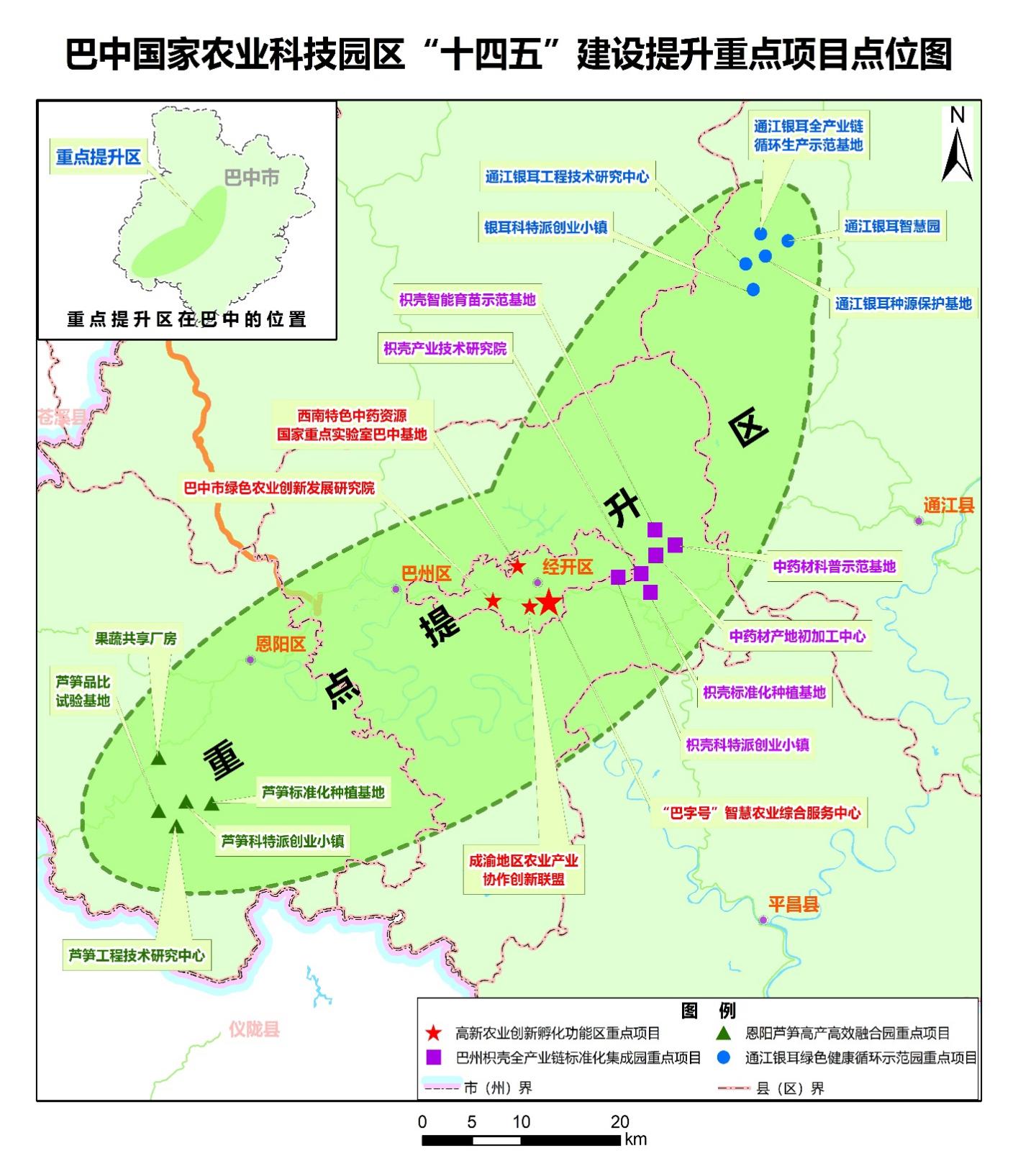 六、重点任务（一）高新农业创新孵化“铸芯”行动按照“引进一批、培育一批、提高一批”的思路，强化园区资源聚集和创新引领功能，铸强现代山地高效特色农业“科技芯”，为园区发展提供新动能。1．增强创新资源聚集与服务能力进一步聚集科技创新资源、平台，重点聚集一批企业建设工程技术研究中心、重点（工程）实验室、产业技术研究院、企业技术中心，支持产学研联合建设院士（专家）工作站、产业技术创新联盟、新型研发机构，鼓励科技特派员领办、创办新型农业经营主体，健全以创新能力、质量、实效、贡献为导向的人才评价激励体系，柔性引进推进成果转化为主的多层次高级人才，让园区支撑现代山地特色农业发展的“科技芯”更强。到2025年，园区聚集各类创新创业平台30个，成功新孵化企业10家。2．组建“成渝地区农业产业协作创新联盟”抓住省委、省政府“支持巴中建设成渝地区产业协作配套基地”的机遇，联合成渝地区有关农业科技园区，整合资源组建“成渝地区农业产业协作创新联盟”。联盟将针对巴字号特色农业产业及产业链关键环节中的关键技术、品种研发高新集成技术、农业生产适用技术、科技成果熟化转化等进行联合攻关，推进联盟成员之间产业协同、技术协作、成果共享。以园区基地建设为依托，积极推进联盟成果转化落地。到2025年，联盟建立起高效协作机制，协同攻关产业关键技术5项，协作组织实施科技项目10项，协作组织开展成果转化对接活动3次，建设一批成渝地区产业协作配套基地，推动一批农业科技成果转化落地。3．新建“巴字号”智慧农业综合服务中心围绕恩阳芦笋、巴州枳壳、通江银耳等“巴字号”特色农业产业，建设“巴字号”智慧农业综合服务中心，重点打造信息服务、智慧农业指挥、科普宣传、农民培训、特色产品展示等功能。建设园区信息服务中心，通过物联网技术、云计算等技术搭建园区云服务平台，重点加强智慧农业的指挥、调度、监测功能。建设园区巴字号科普展示功能区，拓展园区形象宣传、招商引资和企业管理等服务。新建农民培训中心，完善园区培训功能。升级展品展示功能区，突出创新产品占比。到2025年，园区建成信息综合服务平台1个，建成智慧农业信息化示范点10个，开展科普活动5场次。4．提升“巴中市绿色农业创新发展研究院”将巴中市绿色农业创新发展研究院的服务引入园区，探索“研究院+园区”新型服务模式，围绕恩阳芦笋、巴州枳壳、通江银耳等特色产业，重点提升研究院对园区农产品检测、技术服务、成果转化、技术扩散等能力。针对“三园八品”科技需求，积极对接研究院下属经济林研究所、道地药材研究所、果蔬研究所、养殖研究所等，探索“一园一所”、“一品一所”等合作机制。到2025年，建成农产品检测中心1个，制定标准、规程5个，引进推广新品种、新技术10项，开展各类技术培训200场次，培训农民20000人次。5．争创“西南特色中药资源国家重点实验室巴中基地”以巴药生物资源重点实验室为基础，深化与成都中医药科学院、重庆中药研究院、四川农业大学、四川省农科院等高校院所的产学研合作，主动对接争创“西南特色中药资源国家重点实验室巴中基地”。该基地将重点开展特色中药资源种质保存与创新、产品开发、道地药材品质检测检验、产学研联合创新与转化、中药科普宣传等工作。到2025年，聚集知名专家10人，开发中药新产品5种。（二）山地绿色产品科技示范“强基”行动在原“三园”的基础上，提升建设“新三园”：恩阳芦笋高产高效融合园（简称融合园）、巴州枳壳全产业链标准化集成园（简称集成园）、通江银耳绿色健康循环示范园（简称示范园）。根据“新三园”建设进展，择优推强，积极争创四川省级农业科技示范园。1．恩阳芦笋高产高效融合园（1）芦笋工程技术研究中心。在恩阳区下八庙镇安居村建设芦笋工程技术研究中心，占地4000平方米。与北京农林科学院、山东潍坊农科院、哈尔滨工业大学、四川省农科院、四川农业大学等科研院校开展产学研合作，重点围绕芦笋种质资源引进评价、高效生态栽培技术、智能智慧机械化生产、国内外市场开拓、产品初加工等全产业链开展研究和推广，解决制约芦笋产业发展壮大的技术瓶颈问题，提升科技创新能力和产业支撑能力。到2025年，建设芦笋产品质量检测实验室1个，形成恩阳芦笋的产品标准1个，开发芦笋创新产品20种以上。（2）品种选育与品比试验基地。在恩阳区双胜镇天良村建设品种选育与品比试验基地，规划面积220亩。依托天恩农业、田园恩阳、神鹿种业等企业，重点建设芦笋种质资源圃和育苗中心，解决病虫防治、品种选育（培育）、品质提升、产业增效等技术难题。到2025年，基地建设芦笋种质资源圃1个、育苗中心1个、品种展示圃1个，引进优质芦笋品种8个，示范推广新品种3个。（3）标准化与有机种植基地。在恩阳区双胜镇天良村、万林村建设芦笋标准化与有机种植基地，规划面积3000亩。重点建设高标准大棚设施栽培示范区、避雨大棚设施栽培示范区和有机大棚栽培示范区，完善土壤改良培肥和肥水一体化系统，推广无雨恒温垄肥、营养钵育苗、土壤改良等种植新技术，在有机大棚建设智慧农业系统，鼓励园区统一使用“恩阳芦笋”品牌，鼓励企业申报有机食品认证。到2025年，基地建设有机种植示范大棚3个，示范推广高品质芦笋新技术10项，芦笋“三品”认证率达90%以上。（4）果蔬共享厂房。强化提升惠丰农业果蔬冷链集配中心，规划面积3000平方米。升级芦笋产业精深加工、冷链物流、分拣包装、质量检测能力，重点建设物联网信息中心、芦笋质量检测中心，形成以芦笋为主，多种瓜果蔬菜为辅的冷链运输模式。到2025年，实现已芦笋为主的冷链运输量12000吨，烘干量2000吨。2．巴州枳壳全产业链标准化集成园（1）枳壳产业技术研究院。以枳壳产业为基础，充分发挥秦岭药业、精致农业、大水牛生态农业等相关龙头企业的带动作用，联合四川省中医药科学研究院等科研单位，建设枳壳产业技术研究院，重点围绕以枳壳为主的中药材繁种育苗、药材种植、饮片加工、提取物、成药制造等环节进行研究，探索开展“药药、果药、林药”等高效种植模式。到2025年，选育推广中药品种5个，开发中药创新产品10个，建设科技示范点10个。（2）枳壳智能育苗示范基地。在清江镇巾字村建设枳壳育苗智能大棚，规划面积1600平方米。负责枳壳为核心的中药材良种繁育、主导品种培优和种子供销，确保园区枳壳良种的自育供给能力。大棚配备加温设施、遮阳设施、湿帘-风机降温系统、育苗滚动托盘、温度监控系统等配套设施。重点建设链入园区“一芯”的智慧农业系统平台，能够检测气候、土壤、生长周期等数据做好品种复阳、药种提纯和育苗扩繁，借助智慧农业数字化平台实时掌握市域内、省内外及全国的药材种植需求。到2025年，建设智慧农业系统1个，枳壳良种覆盖率达90%。（3）枳壳标准化种植基地。在大河乡朱垭村建设枳壳标准化种植基地，规划面积5000亩。构建“龙头企业+合作社+种植大户”的生产经营模式，重点示范生态种植、机械化生产和信息化管理等技术，开展测土配方施肥、有机肥替代化肥行动，推广适用于各类道地药材生产、采收、加工、病虫害防控的高效实用机具，示范枳壳套种模式。建立种植环节追溯数据库，实现中药材种苗、种植、采收、加工、销售等环节的可查询、可追溯，带动以枳壳为主的道地药材全程标准化生产。到2025年，建成中药材质量追溯系统1个，以枳壳为主的中药材种植化肥用量减少10%，推广现代设备设施5种，示范新型套种模式3种。（4）中药材产地初加工中心。在大河乡朱垭村提升建设中药材产地初加工中心，规划面积4500平方米。将中心升级建设为集中药材仓储、物流、交易为一体的中药材仓储物流基地，重点配套现代化加工设备，实现由初级切片向饮片炮制、有效成分提取、成药制造、保健品开发全产业链的拓展延伸。严格按照道地药材产地加工技术规范，进行采收、净选、切制、千燥、分级、保鲜、包装、贮藏等操作流程，减少药效损失延长贮存时限，方便产品运输，全面提高产品档次和附加值。到2025年，园区中药材产地初加工率达到80%，实现中药材年吞吐量20万吨。（5）中药材科普示范基地。在清江镇巾字村提升建设中药材科普示范基地，规划面积1600平方米。重点承担品种展示、科普体验、产品展销等功能。建设中药材陈列长廊，用于展示巴药标本，并升级品种展示圃，重点展示枳壳、丹参、白芍、姜黄等中药材的优良品种。建设中药材展销馆，集中展示巴药文化、地方产品和中药技术，鼓励企业展示药食同源、保健药品等特色中药产品。到2025年，保存特色中药种质资源1000份，展示特色产品50个。3．通江银耳绿色健康循环示范园（1）通江银耳工程技术研究中心。将“四川省食用菌检测中心”升级为“通江银耳工程技术研究中心”。补充完善液相色谱仪、红外色谱仪、原子吸收仪等设备，重点提升食用菌产品感官指标、理化指标、卫生指标和食品添加剂等参数的检验能力，建立以通江银耳为主的食用菌种质资源库，为通江食用菌产业发展、品牌打造提供优质新品种。到2025年，引入食用菌人才3人，研制相关标准1项，选育优良菌株3个以上，认定新品种1个。（2）通江银耳种源保护基地。在通江银耳发祥地陈河镇建立食用菌野生种质资源保护基地。坚持节约优先、保护优先、自然恢复为主的方针，正确处理保护与利用的关系，联合四川农业大学、四川省农科院等科研院所，以陈河为核心在小通江河流域建立原生态生产种植区，将种植区建成集生产、生活、生态于一体的美丽田园综合体。到2025年，保护区覆盖面积2000亩，建设通江银耳科普体验馆1座，通江银耳野生资源得到有效保护。（3）通江银耳全产业链循环生产示范基地。在通江县陈河镇建设，规划面积35亩。实行统一收购鲜耳、统一加工分级、统一清洗烘干，配备冷藏运输、检测、加工、制冷等设备，重点建设冷藏、加工车间，新建食用菌分选、烘干、切片、包装生产线。对原生态种植区产生的青杠树枝条、废旧耳棒加以循环利用，构建“段木银耳木屑银耳肥料、燃料、基料、饲料还田还林”的循环发展链条，形成“耳林联动、种养循环”的可持续发展模式。联合川农牛、海吉星、中马衍道等营销平台，优化生鲜零售销售模式，打入“一带一路”大市场。到2025年，建成旧菌棒回收肥料化车间仓库1个，食用菌冷库1个，购置10吨级食用菌冷藏运输车5辆，示范推广循环种植技术5项。（4）通江银耳智慧园。在通江县陈河镇升级建设，规划面积10亩。优化建设银耳智慧园，实现智慧农业大数据平台、病害绿色监控体系、食用菌全程追溯体系、农产品电商体系的有机融合，并与园区总部对接。围绕物联网、食用菌智慧监测、数据可视化等方面，打造食用菌智能种植系统，重点提升园区智能主控、信息传感、数据传输、智能配电、现场控制等设施设备，实现银耳全产业链的数字化。到2025年，建成通江银耳产品质量追溯体系1个，银耳生产物联可追溯信息管理平台1个。（三）农业科技成果转化“落地”行动加强产学研对接，通过院士（专家）行、“三区”科技人员、柔性引进人才等方式，加快适用农业科技成果转化。同时，围绕主导产业积极引进、培育、壮大一批企业，加强企业承接成果转化的能力。1．加强产学研协同转化持续深化厅市、校（院）地合作，加速技术转移和成果转化。通过项目合作、技术咨询、课题攻关、技术入股、联合建设重点实验基地、研发中心、产业技术研究院等方式，引进高层次技术人才和高水平创新创业团队。制定完善创新、产业、项目、人才、土地、投融资等政策举措，形成支持产学研落地生根的组合拳。推动职务科技成果权属混合所有制改革，落实科技成果转化收益奖励制度，激发科技人员创新创业的活力，吸引更多创业者返乡创业。到2025年，新建科研分支机构3个，柔性引进科技人才100人次，建设产学研科技示范基地10个。2．开展专家院士园区行重点围绕恩阳芦笋、巴中枳壳、通江银耳等产业，聚焦企业需求，积极联系、承接、组织专家院士、科技特派员到企业把脉问诊，合作共赢。建设一批院士（专家）工作站，重点解决一批科研技术和生产经营难题。推进职业学校专业结构调整，使其与“巴字号”山地高效农业发展需求一致。深入实施科技特派员制度，建立一批科技特派员工作站，选派一批满足乡村振兴需求的多领域科技特派团。加强农民技术、技能培训，培育“土专家”“田秀才”。到2025年，园区建设专家工作站3个，引入院士团队2个，选派科技特派员200人次，解决园区科技需求20项。3．深化“三区”科技人员服务以“三区”人才支持计划为基础，根据园区企业需求，围绕巴中革命老区选派科技人员提供科技服务、成果转化、开展农村科技创新创业，重点培养本土科技服务人员和农村科技创新创业人员。积极推动“三区”科技人员队伍建设，围绕恩阳芦笋、巴中枳壳、通江银耳等支柱产业大力引导科技成果的转移和转化，为园区经济社会发展提供有效的科技人才支持和智力服务。鼓励“三区”人员入园办企业，与园区实施各级、各类科技项目，为园区新型农业经营主体提供技术咨询、产品开发、技术服务。到2025年，选派“三区”科技人员300人，培训本土科技人员80人次。4．培育壮大农业科技企业加快培育科技型企业主体，提高科技成果转移转化承接能力。营造良好创新创业环境，落实创新创业税收、成果奖励等有关政策，发展一批科技型企业。增强服务，主动掌握企业技术需求，为企业提供人才、项目、资金支持，扶持一批科技型中小企业。围绕主导产业，整合科技资源，集中力量扶持，壮大一批高新技术企业。通过企业发展一批专合组织，带动园区广大农民增收致富。到2025年，入驻园区企业主体100家，引进或培育年产值10亿元以上企业1家、1亿元以上3家，培育国家级农业产业化龙头企业1家、省级农业产业化龙头企业4家，国家级专业合作社2个、省级专业合作社5个、市级专业合作社10个。（四）科技支撑乡村振兴“兴业”行动利用巴中实施科技特派员制度的经验优势，在园区积极打造“科特派创业小镇”和“乡村振兴科技示范村”，同时构建“四川乡村振兴科技在线”巴中运管体系，探索“创业驱动+产业带动+服务联动”的科技支撑乡村振兴模式，为乡村产业兴旺提供科技支撑。1．打造“科特派创业小镇”深入实施科技特派员制度，大力推进科技特派员到农村开展创业活动，持续深化巴中市科特派“一主双股”创业模式，建设一批特派员引领、产村景相融、文科旅融合的“科特派创业小镇”和“乡村振兴科技示范村”。遴选一批运行良好、成效显著的“星创天地”，通过科技特派员创业示范带动，引导“有梦想有知识有创意”但“无资本无经验无市场”的大学生、退伍军人、返乡农民工等创客投身农村科技创业，为其提供技术、基地，帮助实现“创客梦”。围绕园区芦笋、通江银耳、枳壳等产业，创新一批文化产品（作品），打造一批特色商品店，开展采摘、科普、体验、观光、摄影、美食、研学等活动，以园区为载体探索建立城乡互动的融合模式。到2025年，建设“科特派创业小镇”3个、“乡村振兴科技示范村”10个，定点服务科技特派员累计达到30人，依托“星创天地”等成功孵化创业团队10个。2．建设乡村振兴科技示范基地在通江平昌茶叶、南江通江核桃、巴州恩阳道地药材、南江恩阳现代畜牧业、平昌青花椒等产业示范带，建设一批乡村振兴科技示范基地。加强品种升级、技术更新、机制换代、服务提质，集中开展先进适用技术集成、配套，示范应用优质新品种，转化推广优质丰产栽培、畜禽健康养殖、重大病虫害绿色防控、防灾减灾、化肥农药减量高效施用等先进适用技术，构建种养循环和高效立体种植模式，为产业兴旺提供科技支撑。到2025年，建设乡村振兴科技示范基地30个（含成渝地区产业协作配套基地、产学研科技示范基地），示范推广新品种10个、新技术30项以上，直接带动乡村振兴重点帮扶村3-5个。3．构建“四川乡村振兴科技在线”巴中运管体系构建“四川乡村振兴科技在线”巴中运管体系，坚持按照按“六有”标准建好市县运营中心，有条件的地方建设村级科技服务驿站。围绕园区主导产业发展建立专家、信息员动态调整机制，加强市平台对专家资源的统筹能力，提高调度时效。在园区总部设立在线平台窗口，融合调度、展示、培训功能。加强服务审核把关与培训，推进咨询从数量向质量上转变。到2025年，建成市县实体化运管中心6个，入库专家1500名、入库信息员5000名，建设村级科技驿站100个，每年开展信息咨询2万条。（五）科技擦亮特色农业品牌“腾飞”行动强化科技对枳壳、芦笋、通江银耳等主导产业的支撑，进一步做大做强“巴字号”高山特色农业品牌，念好“精强实优”四字经，推动巴中国家农业科技园区提升，为“巴字号”特色农业插上科技的翅膀。1．做精“中国银耳之乡”坚持“育耳林、扩规模、强科技、提单产、增效益”的思路，强化科技支撑，围绕“产量倍增、品质提升、品牌建设”做精“中国银耳之乡”。打造国内一流的食用菌产业研发地、全国规模最大的段木银耳全产业链集群。鼓励企业争创品牌，着力把“通江银耳”打造成“四川农产品知名区域公用品牌”。修订完善“通江银耳”证明商标、地理标志产品使用管理办法，规范市场行为。到2025年，选育食用菌新品种1-2个，开发加工产品5个；年培育耳林资源1.5万亩，接种银耳菌种300万瓶（袋）、木耳菌种100万瓶（袋），生产香菇及蔬菜型食用菌1.5亿袋；创建品牌商标15个。2．做强“中国芦笋之乡”从标准化生产、区域化布局、品牌化经营等方面做强“中国芦笋之乡”。规范完善恩阳芦笋地方种植标准，统一生产技术规程，强化农业高新技术在农业中的应用。培育做强一批家庭农场、专业合作社、农业龙头企业，做大做强一批农业名品、名企、名家。引导医药制品行业进行芦笋药品、保健品开发，鼓励和支持本地食品加工行业进行芦笋食品生产与销售。加大品牌形象宣传和品牌产品的营销力度，提升农产品附加值。到2025年，力争创建省级农业科技示范园1个，发展设施芦笋1万亩；开发芦笋特色产品50种，“三品”认证率达到90%以上，芦笋产业实现综合产值10亿元；新培育专合社75个、种植大户230户、重点龙头企业3家。3．做实“中国枳壳之乡”稳步推进枳壳等道地药材的发展，打造新的“巴字号”山地特色农业品牌，积极争创“中国枳壳之乡”。抓实良种良繁，建设良种良繁基地，打造巴州区曾口清江大和、通江县青峪板桥诺水河等万亩枳壳产业带。积极与成渝、关天经济区和京津冀、珠三角经济带等区域中医药企业合作，联合组建西南特色中药资源重点实验室不中基地合作开发相关中医药产品。加快启动“互联网+中医药”行动计划，实现“实体园区”和“网络园区”融合发展。吸纳巴中枳壳等中药材进入贸易中心交易。到2025年，培育国家高新技术企业2家，年中药材年吞吐量20万吨。4．做优“巴字号”特色品牌（1）高山茶。依靠全省优质富硒茶重要产区、川东北优势绿茶主产区的优势，以大通江河流域茶旅融合现代农业产业园为核心，重点抓好茶园补断带，做到连线成片，实现基地适度规模化发展。加强茶园丰产培育，实现茶园标准化；配套完善基础设施，实现茶园现代化、智慧化；努力做大名优茶，拓展夏秋茶。创新培育茶产业种质资源，积极创建“三品一标”，实现品牌最大效益化。到2025年，茶园达到17万亩，产量10000吨，产值10亿元。（2）核桃。建设以核桃为主的川东北特色经济林产业示范区，优化产业结构，提升品种质量，推进“企业+作坊+基地+农户”延链发展，形成农户生产、基地供应、作坊初加工、企业精深加工销售的梯次核桃产业体系，推进南江核桃产业园创建国家级现代林业核桃产业园区。到2025年，核桃产业综合产值突破25亿元，成功创建省级核桃现代林业产业示范区1个、省级核桃产业重点县1个。（3）南江黄羊。依托南江县国家现代农业产业园，提升南江黄羊产品竞争力，扩大市场份额。稳步推进小家畜禽发展，保障肉食品多元供给。不断完善畜牧业标准体系、可追溯体系，建立健全市场预测预警机制，建设推进标准化养殖，加快发展生态养殖业，建设全国南江黄羊示范基地。持续开展南江黄羊配套系选育。到2025年，建设南江黄羊示范基地1个，新建南江黄羊体验店10家选育黄羊父系1个、母系2个，年出栏黄羊50万头。（4）青峪猪。以市四星级通江县青峪猪现代农业产业园为核心，开展青峪猪为主的生态养殖品种资源保种育种、扩繁，建设青峪猪国家级核心育种场、科研中心、中国土猪博物馆、地方猪种质基因库、体验中心。强化青峪猪种质资源保护与合理开发利用，创建一批国家级、省级核心育种场。推动西班牙高端肉制品深加工项目，补齐饲料、屠宰、精深加工、冷链物流等短板促进生猪产些转型升级。到2025年，青峪猪全产业链建成后，常年青峪猪产能10万头，年出栏生猪80万头以上。（5）金银花。打造南江县大河兴马关路赶场、石滩高桥下两元潭等万亩金银花产业带，规范种植标准，建立追溯体系，推动质量提升。实施品种选育工程，力争建设全省中药材重点县和中医药产业示范区县行列。积极创办中医药康养旅游精品路线和南江金银花节等旅游活动。到2025年，打造南江金银花标准化基地1个，种植面积10000亩，示范推广金银花品种3个。七、经费与效益概算（一）建设投资概算园区提升建设总投资估算主要指重点任务中新增投资，主要包括基础设施、公共服务设施、生产经营设施完善，科技研发创新活动开展，成果技术试验示范与推广应用等。综合考虑各种因素，“十四五”期间，四川巴中国家农业科技园区总投资约5.4亿元。投资详见下表：表8-1  园区建设提升经费概算（二）资金筹措分析园区提升建设资金筹措采取“政府搭台、社会联手、企业唱戏、开发主体多元化”的方式。各级政府和有条件的乡村集体加大自身的投入力度，并把政府投入和农业综合开发投入主要用于园区基础设施配套和良种良法引进推广等关键环节。引进市场机制，广泛吸收内外资企业、个体私营经济、科研单位、农户等社会各方面资金参与。注重引进投资公司、股份制改革、企业上市融资等方式，切实加大招商引资吸引工商资本投资园区的力度。新增投资来源包括建设国家与地方扶持等各级财政资金、银行贷款、引进企业投资和农民自筹四部分。其中，财政投资1.08亿元（占20%），主要用于园区管理服务设施、设备购置及公共服务平台建设、基础设施建设和技术推广服务、农业补贴，高新技术的工艺设备改进和循环农业模式构建扶持等；银行贷款0.54亿元（占10%），主要用于各类产业项目开发；企业投资3.24亿元（占60%），农民投资0.54亿元（占10%），主要用于各类产业项目开发。（三）预期效益估算到2025年，园区综合产值突破100亿元，其中，芦笋10亿元，枳壳10亿元，银耳10亿元，高山茶、核桃、南江黄羊、青峪猪、金银花等“八品”50亿元，带动一二三产业及上下游相关产业实现增效20亿元。八、进度安排园区总体规划期为2021年11月-2025年10月。按照分阶段、分层次、分重点的提升原则，具体分两个阶段，第一阶段（2021年11月-2023年10月）主要为园区资源聚集与强化基础时期，第二阶段（2023年11月-2025年10月）为园区提质增效与成熟发展时期。（一）第一阶段：聚资源与强基础招引企业、科研机构等入驻园区，吸引社会资金投入，启动重点提升区工程，主要开展高新农业创新孵化“铸芯”行动和山地绿色产品科技示范“强基”行动项目建设。表9-1  园区建设提升第一阶段重点任务表（二）第二阶段：提质量与增效益重点提升区基本建成，功能充分发挥，加快推进带动示范区项目建设，提质增效明显。重点优化新“一芯三园”布局，着力推进农业科技成果转化“落地”行动、科技支撑乡村振兴“兴业”行动和科技擦亮特色农业品牌“腾飞”行动的实行。表9-2  园区建设提升第二阶段重点任务表九、保障措施（一）加强组织领导巴中市委、市政府进一步加强对园区工作的领导，充分发挥园区建设工作领导小组作用，将园区作为全市推进乡村振兴的重要工作抓手。加强科技行政主管部门在全市科技资源的统筹协调作用，加强部门之间的沟通协调。进一步巩固充实园区建设工作领导小组、园区管委会的职能、人员和服务，建立园区定期向市委、市政府汇报工作制度，原则上每半年1次。加强对相关县（市、区）园区工作的指导，园区建设提升工作纳入县（市、区）党政领导干部推进乡村振兴实绩考核（其中科技部分由巴中市科技行政主管部门牵头制定考核办法），纳入全市现代山地高效特色农业工作监督检查与目标考核。（二）强化资源集成加大资源集成整合，形成“企业为主、上下联动、部门合作、金融助力”的支持格局。选好产业、选强业主、主动对接、加强服务，实现业主壮大和园区发展的有机统一，引导业主加大投入。加大市本级科技经费支持园区力度，积极帮助园区机构争取各级各类科技平台建设，优先推荐园区入驻业主申报上级科技计划项目。积极推动科技园与产业园融合发展，整合科技、农业农村、林业、中药材等相关部门的资源向园区集中，推动重点领域项目、基地、人才、资金一体化配置。推行“政银担”、“政银保”、“银行贷款+风险保障补偿金”等模式，引导金融资本支持园区建设。（三）培优创新环境深化职务科技成果所有权改革，稳步探索职务科技成果转化前非资产化管理，支持科研事业单位按约定方式与成果完成人、技术转移机构共享共享职务科技成果所有权。推进科研机构评估改革，完善绩效评价制度，扩大科研自主权。争取国内高校、科研院所等科教资源在巴中布局，平台优先在园区落地，成果优先在园区转化。优化巴中职业技术院校学科专业建设，为园区建设提供本地人才支持。鼓励科技型企业建立研发准备金制度，推广应用科技创新券。加强科研诚信建设和知识产权保护，切实保障产学研协同创新、联合转化的合法权益。（四）突出激励导向持续深化科技人才体制机制改革，营造尊重知识、尊重人才的社会氛围，进一步激发创新创业活力。建立健全以创新能力、质量、贡献、绩效为导向的科技人才评价体系和激励机制。深入实施“巴山优才计划”，加强专业人才引进和专业技能培训，依托一批“星创天地”，把园区建成人才创业基地、孵化基地、实训基地。完善巴中市“市长质量奖”，给予园区一定推荐指标，并在“市长质量奖”中探索设立“科技型企业质量奖”类别。将园区“一芯三园”建设成巴中市“三名两标”展示中心。建立企业研发投入与科技扶持相挂钩的激励机制，鼓励园区企业加大自主研发投入。（五）落实保障政策严格落实研发费用加计扣除、高新技术企业税收优惠、固定资产加速折旧、研发投入补助等政策，引导企业加大研究开发投入力度，推动设备更新和新技术利用。鼓励园区企业积极创建新型研发机构，积极引导符合条件的企业入库省级“小巨人”企业与“瞪羚”企业，积极帮助争取省级补助。提高产业用地市场化配置效率，盘活存量建设用地，建立精细化土地管理体制，为园区建设提升提供用地保障。推动承包地经营权有序流转，提高农村资源配置效率。强化农业补贴政策宣传，及时兑付耕地地力保护补贴、农村低保及农业保险补助等强农惠农政策。提升内容具体指标基数值提升值提升内容具体指标（2020）（2025）创新转化与创业孵化技术研发投入水平（万元）22005500创新转化与创业孵化核心区创新创业平台数（个）1930创新转化与创业孵化园区承担省级以上科技项目数（个）2150创新转化与创业孵化园区孵化企业（个）610创新转化与创业孵化核心区相关发明专利授权量（项）2530产业发展与经济增长核心区总产值（亿元）92.65100产业发展与经济增长园区内部企业聚集度（%）6070产业发展与经济增长园区土地产出率（元/亩）1360018000产业发展与经济增长园区劳动生产率（万元/人）23003000示范推广与区域带动示范区增产增效水平（%）2325示范推广与区域带动辐射区增产增效水平（%）9.510.2示范推广与区域带动园区农民人均可支配收入（元）3600040000绿色发展与人文生态核心区秸秆回收还田利用率（%）9798绿色发展与人文生态核心区畜禽养殖废弃物利用率（%）9899具体任务具体任务建设地点预算投入（万元）建设方式现代山地高效特色农业“科技芯”成渝地区农业产业协作创新联盟经开区新型产业园500新建现代山地高效特色农业“科技芯”“巴字号”智慧农业综合服务中心经开区新型产业园3000提升现代山地高效特色农业“科技芯”巴中市绿色农业创新发展研究院巴州区将军大道1000提升现代山地高效特色农业“科技芯”西南特色中药资源国家重点实验室巴中基地经开区新型产业园3000新建恩阳芦笋高产高效融合园芦笋工程技术研究中心恩阳区双胜镇天良村1000提升恩阳芦笋高产高效融合园品比试验基地恩阳区双胜镇天良村1000提升恩阳芦笋高产高效融合园标准化种植基地恩阳区双胜镇天良村、万林村2000提升恩阳芦笋高产高效融合园果蔬共享厂房恩阳区双胜镇天良村1500提升巴州枳壳全产业链标准化集成园枳壳产业技术研究院巴州区清江镇1000新建巴州枳壳全产业链标准化集成园枳壳智能育苗示范基地巴州区清江镇巾字村500提升巴州枳壳全产业链标准化集成园枳壳标准化种植基地巴州区大河乡朱垭村2000提升巴州枳壳全产业链标准化集成园中药材产地初加工中心巴州区大河乡朱垭村1500提升巴州枳壳全产业链标准化集成园中药材科普示范基地巴州区清江镇巾字村1000提升通江银耳绿色健康循环示范园通江银耳工程技术研究中心巴中市通江县陈河镇1000提升通江银耳绿色健康循环示范园通江银耳种源保护基地巴中市通江县陈河镇2500新建通江银耳绿色健康循环示范园通江银耳全产业链循环生产示范基地巴中市通江县陈河镇1500提升通江银耳绿色健康循环示范园通江银耳智慧园巴中市通江县陈河镇1000提升科特派创业小镇科特派创业小镇恩阳区、巴州区、通江县等15000新建乡村振兴科技示范基地乡村振兴科技示范基地恩阳区、通江县、南江县、平昌县等10000新建“四川乡村振兴科技在线”巴中运管体系“四川乡村振兴科技在线”巴中运管体系巴中区、恩阳区、经开区、通江县、南江县、平昌县4000提升总计总计总计5400054000重点任务实施内容实施内容高新农业创新孵化“铸芯”行动启动成渝地区农业产业协作联盟、“巴字号”智慧农业综合服务中心、巴中市绿色农业创新发展研究院、西南特色中药资源国家重点实验室巴中基地的建设，启动入园企业的招商引资工作，吸引优秀人才和企业进园入驻，重点组建“巴字号”智慧农业综合服务中心，提升园区平台聚集、服务、展示、培训等综合功能启动成渝地区农业产业协作联盟、“巴字号”智慧农业综合服务中心、巴中市绿色农业创新发展研究院、西南特色中药资源国家重点实验室巴中基地的建设，启动入园企业的招商引资工作，吸引优秀人才和企业进园入驻，重点组建“巴字号”智慧农业综合服务中心，提升园区平台聚集、服务、展示、培训等综合功能山地绿色产品科技示范“强基”行动恩阳芦笋高产高效融合园启动芦笋工程技术研究中心、品种选育与品比试验基地、标准化与有机种植基地、枳壳产业技术研究院和中药材产地初加工中心的建设山地绿色产品科技示范“强基”行动巴州枳壳全产业链标准化集成园启动枳壳智能育苗示范基地、中药材科普示范基地、枳壳标准化种植基地的建设山地绿色产品科技示范“强基”行动通江银耳绿色健康循环示范园启动通江银耳全产业链循环生产示范基地、通江银耳智慧园、通江银耳工程技术研究中心的建设农业科技成果转化“落地”行动启动专家院士园区行、深化”三区”科技人员服务工作，重点开展企业培育工作启动专家院士园区行、深化”三区”科技人员服务工作，重点开展企业培育工作科技支撑乡村振兴“兴业”行动启动科特派创业小镇、乡村振兴科技示范基地的建设，巩固“四川乡村振兴科技在线”基础启动科特派创业小镇、乡村振兴科技示范基地的建设，巩固“四川乡村振兴科技在线”基础科技擦亮特色农业品牌“腾飞”行动重点开展“中国银耳之乡”、“中国芦笋之乡”、“中国枳壳之乡”建设工作重点开展“中国银耳之乡”、“中国芦笋之乡”、“中国枳壳之乡”建设工作重点任务实施内容实施内容高新农业创新孵化“铸芯”行动推动完成“巴字号”智慧农业综合服务中心和巴中市绿色农业创新发展研究院的提升建设，巩固提升创新资源聚集和服务能力，全力争创西南特色中药资源国家重点实验室巴中基地推动完成“巴字号”智慧农业综合服务中心和巴中市绿色农业创新发展研究院的提升建设，巩固提升创新资源聚集和服务能力，全力争创西南特色中药资源国家重点实验室巴中基地山地绿色产品科技示范“强基”行动恩阳芦笋高产高效融合园推动完成芦笋工程技术研究中心、品种选育与品比试验基地、标准化与有机种植基地的建设，大力建设果蔬共享厂房和芦笋主题公园建设山地绿色产品科技示范“强基”行动巴州枳壳全产业链标准化集成园推动完成通江银耳全产业链循环生产示范基地、通江银耳智慧园、通江银耳工程技术研究中心的建设，重点打造枳壳产业技术研究院和中药材产地初加工中心山地绿色产品科技示范“强基”行动通江银耳绿色健康循环示范园推动完成银耳全产业链绿色循环发展智慧园和四川省食用菌检测中心的建设，重点建设通江银耳种源保护基地农业科技成果转化“落地”行动持续开展专家院士园区行、深化”三区”科技人员服务工作，重点加强产学研协同转化和高新技术企业培育工作持续开展专家院士园区行、深化”三区”科技人员服务工作，重点加强产学研协同转化和高新技术企业培育工作科技支撑乡村振兴“兴业”行动推动完成科特派创业小镇、乡村振兴科技示范基地的建设，重点构建“四川乡村振兴科技在线”巴中运管体系推动完成科特派创业小镇、乡村振兴科技示范基地的建设，重点构建“四川乡村振兴科技在线”巴中运管体系科技擦亮特色农业品牌“腾飞”行动持续开展“中国银耳之乡”、“中国芦笋之乡”、“中国枳壳之乡”建设工作，带动做优“巴字号”特色品牌持续开展“中国银耳之乡”、“中国芦笋之乡”、“中国枳壳之乡”建设工作，带动做优“巴字号”特色品牌